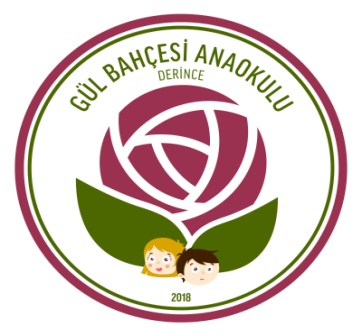 GÜL BAHÇESİ ANAOKULU TARİHÇESİOkulumuz Gül Bahçesi Anaokulu, Derince ilçesi İbn-i Sina Mahallesi’nde 2018-2019 öğretim yılında eğitim-öğretime açılmıştır.     	 Kurucu müdür Zeynep Arkan tarafından eğitim-öğretime açılan okulumuzun  Müdür Yardımcısı Cennet YILMAZ, ilk öğretmenleri Deva TAMBAŞ, Fatoş KIZILDAĞ ŞAHİN, Kübra GÖRÜCÜ, Aylin ERDEMİR, Saide TEKİN DALKILINÇ, Sinem EROL, Şükran  ÖZÇAKIR, Aytaç ULUDAĞ, Burhan KÜLCÜ, Arzu ARAR ‘dır.Okulumuz 2018 yılı Eylül ayında 200 öğrenci ile eğitim-öğretime başlamıştır.      	Gül Bahçesi Anaokulu 5 sınıf 10 şube kapasitesi ile eğitim öğretim vermektedir. Bünyesinde 1 yemekhane bulunduran okulumuzda çocuklar beslenme ihtiyaçlarını  karşılamaktadır. Okulumuzda 4 personel hizmet vermektedir. Bir müdür, bir müdür yardımcısı, 10 öğretmen ve 209 öğrenciyle eğitim öğretime devam etmektedir.